GESTURI, CUVINTE ȘI SIMBOLURI ÎN SFÂNTA LITURGHIEThDr. Jozef Haľko23. LITURGHIA CUVÂNTULUI – Omilia - PREDICA 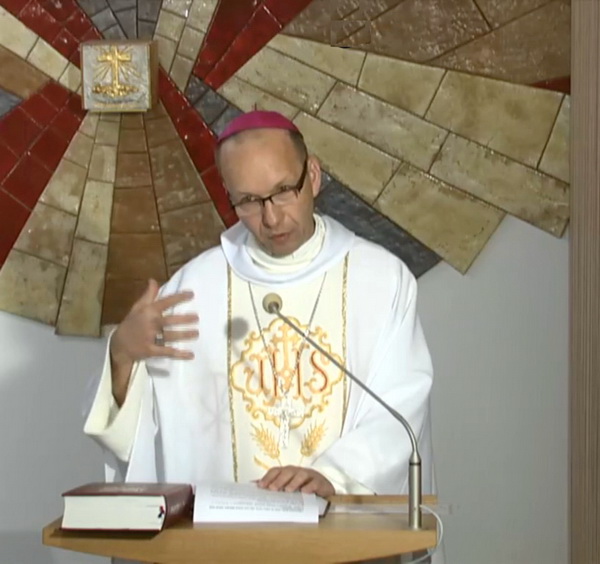 Dragi frați și surori,fiecare preot sau diacon, când merge să citească sf. evanghelie se înclină profund și se roagă în liniște: „Atotputernice Dumnezeule, curăță inima și buzele mele, ca să pot vesti cu vrednicie sfânta ta evanghelie.”Ce înseamnă acea înclinare profundă, în contextul acestor cuvinte? Înainte de toate exprimă smerenie înaintea citirii cuvântului lui Dumnezeu. Smerenia, care o cere curățirea. Curățirea inimii, curățirea intențiilor, cu care o face acest om și curățirea buzelor, ca, ceea ce omul vestește, să o facă în duhul acelor cuvinte, pe care sf. papă Pius al X.-lea (celebrarea în Biserică 21.8) avea ca și lozinca sa: „Totul reînnoit în Cristos!”Ca să pot vesti cu vrednicie sfânta ta evanghelie. Doamne Isuse este evanghelia ta, este sfânta evanghelie, căci este evanghelia ta. Gestul acestei înclinări reiese din citatele biblice, când Domnul spune: „Voi sunteți de jos, eu sunt de sus. Voi sunteți din această lume, eu nu sunt din această lume.” Prin aceasta, că ne înclinăm, exprimăm: da, noi suntem de jos, noi suntem oameni pe acest pământ, noi suntem păcătoși, tu ești acela, care ești sus. Sau cuvintele lui Ioan Botezătorul: „El trebuie să crească eu însă să mă micșorez.” Deci când mă înclin înaintea citirii cuvântului lui Dumnezeu, prin aceasta pot să exprim și faptul, că el, Isus Cristos, care este eroul principal, principalul protagonist al evangheliei trebuie să crească. Da, continuăm în explicarea a sfintei liturghii, gesturilor, cuvintelor și simbolurilor. Astăzi ne vom opri la predică și la omilia. Cuvântul predică îl folosim pe teritoriul țării noastre deja de cinci sute de ani, din secolul al cincisprezecelea și baza lui etimologică, importanța, care s-au adunat în acest cuvânt: sunt a jertfi, a străluci, a vedea, a înștiința și a vorbi. Același lucru îl putem spune și despre omilia, care înseamnă, că este un discurs spus în mijlocul adunării, discurs, care este discuția comunității, și este evident, că predica și omilia sunt două cuvinte, care se explică și se completează reciproc. Este important să spunem, că fiecare diacon, preot sau episcop, în viața sa a trăit situația, în care episcopul i-a pus în mână cartea evangheliei. Întotdeauna la sfințirea întru diacon, aceasta înseamnă la sfințirea primei trepte preoțești diaconatul episcopul predă diaconului sfințit cartea evangheliei cu cuvintele: „Primește evanghelia lui Cristos, ai devenit mesagerul ei. Îngrijește-te, ca ceea ce citești, să crezi,  ceea ce crezi să înveți și ceea ce înveți să realizezi. „Crede, ceea ce citești, învață ceea ce crezi și realizează, ceea ce înveți.”Este important să ne aducem des aceste cuvinte, căci sunt alfa și omega fiecărui bun predicator. Când predicatorul se roagă realmente, ca Domnul săi curețe buzele și inima, pentru a putea vesti cu demnitate sfânta evanghelie. Aceasta privește cititul evangheliei, să fie citită în modul, în care ascultătorii să fie atrași în ea ca în cuvântul viu a lui Cristos, prin care Cristos intră în contemporaneitatea ascultătorilor săi. Evident aceste cuvinte se referă la predică, la omilie, kter8 urmează după citirea sfintei evanghelii. Înainte de începe să vorbim despre cum trebuie să fie omilia, care sunt criteriile (cerințele) pentru omilie, care își îndeplinește menirea și pentru ce este destinată și ne spunem, că pentru toate sau înainte de toate este viața spirituală a preotului. În mare măsură, ceea ce răsună în predică, cum sună și ce efect are, depinde de faptul, care este nivelul moral al preotului, cum se sfințește. Se cere, ca să se roage, să citească Sfânta Scriptură și cu credință, să trăiască, ceea ce vestește. Nu ne vestim pe noi, ci pe Domnul Isus Cristos. Noi suntem doar slujitorii voștri pentru Isus, scrie sf. Pavel în A Doua Scrisoare către Corintieni. Când este vorba de cuvântul lui Dumnezeu nu suntem nici domnii lui nici originea lui, ci doar paznicii lui, vestitorii lui și slujitorii lui – citim în alt loc. Fiecare predicator trebuie să i se ofere lui Dumnezeu ca instrument și mereu să-și reînnoiască în el încrederea în anunțarea bazată pe convingerea, că Dumnezeu trăiește aici, se apropie de oameni prin intermediul predicatorului și își manifestă puterea sa prin cuvântul uman. Sfântul Pavel subliniază din nou  necesitatea vestirii, pentru că însuși Domnul vrea să se apropie de ceilalți și prin intermediul cuvântului nostru. Duhul, care a inspirat evanghelia și care acționează în poporul lui Dumnezeu dă inspirația, cum trebuie să vestim și cum trebuie să ascultăm. Duhul Sfânt acționează în om și pentru aceea, să se realizeze și ceea ce cere papa Francisc. Acesta cere și vorbește de așa numita apropierea cordială a predicatorului. Pentru ca între predicator și comunitate, căreia îi vorbește, să fie o relație de apropiere cordială. Deci, să spunem, cum trebuie să fie omilia. Înainte de toate, omilia trebuie să facă legătura între evanghelia citită și mărturisirea de credință, care urmează după predică. Trebuie să se bazeze pe evanghelie și să se îndrepte către aceia, ca cel puțin un aspect al mărturisirii de credință să se aprofundeze. Fiecare predicator ar trebui să-și pună întrebarea în conștiința sa: ceea ce am spus acum oamenilor, după citirea evangheliei, va aprofunda credința lor? Va aprofunda un articol din mărturisirea de credință, care o mărturisesc de sărbători și duminică? Omilia trebuie să aprofundeze credința mărturisită și de asemenea să pregătească pentru euharistie. Isus activ în cuvânt este același Isus, care este activ în euharistie. De aceasta depinde, chiar dacă la prima vedere nu pare, deseori tema dezbătută privind lungimea, durata predicii. Predica trebuie să fie rezonabil de lungă. În armonie cu celelalte părți ale ceremoniei, pentru ca, predica predicatorului să nu ocupe prea mult loc și Domnul să poată străluci mai mult decât slujitorul său. Predicatorul nu este sursa de lumină, nici el însuși nu este lumina, el este de fapt fereastra, prin lumina lui Dumnezeu, lumina, care este Cristos, să pătrundă. Și știm că fereastra permite trecerea mai multei lumini, cu cât este mai curată, cu cât este mai deschisă, putem spune și cu cât este mai smerită. Fereastra nu vrea să arate, că eu sunt fereastra. Fereastra trebuie să fie curată, ca lumina din afară să poată pătrunde înăuntru. O bună predică, o bună omilie, trebuie să fie făcută după criteriile, pe care le-a tratat foarte pe larg papa Francisc în documentul „Bucuria din evanghelie.”Discursul trebuie să fie inteligibil! Pentru aceasta, ca să fie inteligibil, predicatorul, preotul, parohul, care vine în fața enoriașilor săi trebuie să fie un bărbat în care să se cunoască, că ascultă cuvântul lui Dumnezeu, meditează cuvântul lui Dumnezeu, trăiește din cuvântul lui Dumnezeu și în același timp îi ascultă și pe oameni. Astfel va învăța să vorbească o limbă simplă și clară învăluită în jurul unei singure teme și folosește terminologia, simbolurile, evenimentele, exemplele, care sunt apropiate acelora, care îl ascultă. Căci el i-a ascultat înainte, el trăiește cu ei, știe, cum se necăjesc și din ce se bucură. El cunoaște principalele probleme și bucurii în comunitatea, o comunitate cu care trăiește. La final, cel mai mare învățător pentru fiecare predicator este Isus Cristos predicatorul, Isus Cristos crainicul apropiatei împărății a lui Dumnezeu. Isus se baza pe realitatea contemporanilor săi, pentru a-i orienta spre realitatea cerului, spre realitatea împărăției sale cerești. Isus folosește un număr mare de exemple din viața cotidiană. De la semințele de muștar până la semnele vremii, întotdeauna pentru a se baza pe aceea, ce trăiesc oamenii, spre aceea ce vor trăi veșnic în împărăția cerurilor. Sfântul papa Paul al VI.-lea spunea, că o bună predică are patru proprietăți: trebuie să fie simplă, clară, directă și rezonabilă. Ca un ultim lucru este important să spunem, că predica, omilia, trebuie să aibă o limbă pozitivă. Desigur, este posibil un caz în predică, în omilie să se constate unele manifestări negative. Desigur, este posibil ca în predică să fie folosite cuvinte critice și insistente, în duhul conștiinței, victoriei lui Isus, învierea din morți a lui Isus. În duhul conștiinței faptului, că și în cea mai întunecată străduță oarbă, Isus întotdeauna la capăt deschide o ușă, prin care se duc mai departe, trebuie să fie omilia și predica orientată pozitiv. Deci și când  spunem cu voce critică, chiar dacă constatăm manifestări rele, întotdeauna ar trebui să se reverse cu cuvinte pline de speranță: deci situația este aceasta, dar putem ieși din ea împreună cu Isus Cristos, să înviem din morți și să trăim în lumină, pentru ca Cristos din evanghelie să devină Cristos al contemporaneității noastre. Și la final, lucrul despre care se vorbește puțin este faptul, ce poziție trebuie să aibă credincioșii, care ascultă predica preotului lor, a parohului lor. Înainte de toate ar trebui să se roage pentru predicatorul lor, ar trebui să se roage pentru el (și în duh) la începutul omiliei: „Doamne, dă-i Duhul tău Sfânt, ca, ceea ce ne spune să ne apropie de tine, pentru a ne aprofunda în credință.” Cu siguranță este important, ca și credincioșii să evite un ton cinic, rece de judecată, unde imediat de la început căută, unde greșește predicatorul lor și ce va face la fel ca data trecută. Această poziție cu siguranță nu este de la Duhul Sfânt. Cu siguranță există situații, unde o anumită măsură de critică poate fi vindecătoare, când omul o comunică la locul potrivit, în modul potrivit și cu persoanele potrivite. Dar acea distanțare critică și abandonarea după citirea evangheliei, în final îl afectează pe acela, care permite ca astfel de emoții, asemenea sentimente și poziții să-l umple. Important este să credem, că dacă aici acționează Dumnezeu, și noi mărturisim asta, că prin predică acționează Dumnezeu, cum acționează aici Duhul Sfânt în evanghelia însuși, așa se va dispune omul pentru: „Doamne atinge-mă.”Prin aceste cuvinte, fie omilia oricum, omul poate trăi o atingere interioară profundă. Predicatorul, când spune la finalul predicii cuvântul „amin”, cum este obiceiul în unele locuri, chiar dacă nu este obligatoriu, atunci ar trebui să ne întrebăm pe noi înșine, dacă ne-am identificat cu acel cuvânt a lui Dumnezeu în așa fel, încât putem  să spunem „amin.” Aceasta trebuie să conducă la aceea, ca atunci când este duminică sau o sărbătoare să ne ridicăm în picioare și să ne mărturisim credința. Credința, care s-a aprofundat prin aceea, că am ascultat cuvintele evangheliei și cuvintele predicatorului. Un discurs rezonabil de lung, care nu vrea să afecteze alte momente ale sfintei liturghii. Predica trebuie să fie de așa manieră, încât să fie în acord și în armonie cu celelalte părți ale sfintei liturghii. Rezonabil de lungă, rezonabil de scurtă. Lăudat să fie Isus Cristos.Din sursă 21.08.2020https://www.tvlux.sk/archiv/play/homilia Cu acordul și binecuvântarea predicatorului  Mons. Jozefa Haľko